Delkurshandledning för Svenska 31-38,5 hp. Textanalys, skrivande och skrivdidaktik 92sv33, 93sv33 Välkommen till Svenska 31-52,5 hp och delkurs 1 Introduktion för kursen och delkursen sker måndagen den 19/8 kl 15-17 i E236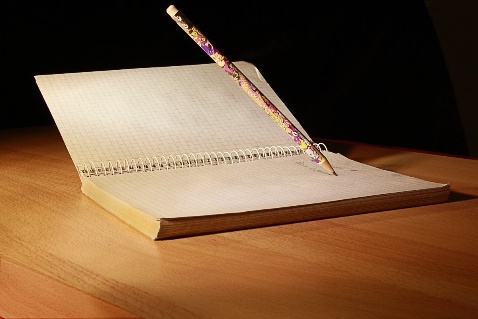 Undervisande och ansvariga lärare:Suzanne Parmenius Swärd (kursansvarig)suzanne.parmenius-sward@liu.setel: 013-28 20 50 Rum Key 3142Lisbeth Hurtiglisbeth.hurtig@liu.se 013-28 24 84Fredrik Olssonfredrik.t.olsson@liu.se Rum 4336013-28 18 30Kursmentor: Caroline Faleström caroline.falestrom@norrkoping.se Mål 92sv33 och 93sv33konkretisera kurs- respektive ämnesplaners innehåll utföra textanalys av olika typer av brukstexterredogöra för teorier om och tillämpa metoder för skrivutvecklingbeskriva olika synsätt på bedömning och värdering av elevtexterdiskutera språklig variation och skrivutveckling i relation till genus, klass, etnicitet och kontextKursinnehållKursen innehåller studier i textanalys. Textanalys studeras framför allt som verktyg för skrivande, och bedömning. Även kursplaner och andra dokument som rör innehåll i svenskämnet och bedömning avseende skrivande och textarbete studeras. I kursen diskuteras och problematiseras didaktiska förlopp från planering, genomförande och utvärdering/bedömning. Olika modeller för bedömning av och respons på elevtexter diskuteras. Det förs också resonemang om kurs- och ämnesplaner i svenska avseende svenskämnets didaktik generellt samt resonemang om skrivsvårigheter specifikt för elever i 7-9 och gymnasiet.Seminarier, föreläsningar och ILS Kursen består av seminarier i seminariegrupper och föreläsningar. Föreläsningarna är genomgångar och är mer att likna vid seminarierna fast de sker i storgrupp på ca: 55 personer Föreläsningarna hänger alltid ihop med seminarierna och kopplas också ihop med de s.k. ILS-seminarierna (icke lärarlett seminarium) som sker i grupp med stöd i särskilda uppgifter De uppgifter som görs i ILS-seminarierna redovisas på den gemensamma samarbetsytan i Lisam och/eller tas upp på särskilt avsett seminarium. Det är ytterst viktigt med närvaro på alla olika typer av seminarier, föreläsningar såväl som ILS. Kursen är kort men innehåller det som absolut är nödvändigt att kunna avseende skrivundervisning i svenska. De moment som övas eller gås igenom följs sedan upp i VFU:n och i bedömningen av VFU:n.ExaminationDelkursen examineras genom en hemtentamen STN1 och genom en skriftlig VFU-uppgift SRE 2 som redovisas muntligt och skriftligt. I slutet på hela kursen examineras i en skriftlig redovisning SRE där inspiration hämtas från samtliga delkurser. SRE 1 introduceras med två föreläsningar i v 34.Obligatorisk närvaro OBL 4 Det är obligatorisk närvaro på seminarier men även föreläsningarna kräver närvaro eftersom seminarier och föreläsningar hänger ihop. Obligatorisk närvaro examineras med provkoden OBL4. Se studiehandledningen för mer information om obligatorisk närvaro BetygskriterierSTN1 GodkändKan förhålla sig till teorier och begrepp inom området textanalys med stöd i kurslitteraturKan, på ett strukturerat och språkligt korrekt sätt, granska och analysera brukstexter med hjälp av adekvata begrepp och teorier från kurslitteraturen.Kan använda textanalytiska begrepp och teorier och relatera dessa till skrivande och bedömning av elevtexter i klassrummet (skrivdidaktik).Väl GodkändKan förhålla sig till och röra sig självständigt mellan teorier och begrepp inom området textanalys. Kan på ett självständigt sätt granska och analysera brukstexter med hjälp av adekvata begrepp från kurslitteraturen och på ett fördjupat sätt relatera och problematisera resultaten av analysen. Kan på ett självständigt och fördjupat sätt relatera textanalytiska, grammatiska och skrivdidaktiska teorier till varandra samt göra kopplingar mellan olika teorier och metoder. Samt kan på ett fördjupat sätt problematisera frågor om bedömning av elevtexter.SRE 1 Skriftlig redovisning, kursplaner 2 hp U-GKan i en språkligt korrekt text med god struktur och läsbarhet förhålla sig till och diskutera svenskämnets kurs/ämnesplaner och relatera till ämneskunskap och ämnets didaktik samt egen beprövad erfarenhet.  SRE 2 Kriterier för Godkänt:Visar genom ett skriftligt arbete förmåga att förhålla sig till eget arbetesom gjorts under VFU, genom användning av relevanta ämnesdidaktiska teorier.I det skriftliga arbetet ska det framgå att den studerande kan tillämpa teorier hämtadefrån samt använda kunskap som vuxit fram under den verksamhetsförlagda utbildningen.Uppvisar i det skriftliga arbetet en struktur och en språklig utformning enligt gängseakademisk praxis, så att innehållet framgår tydligt.Litteratur:Bommarco, Birgitta & Parmenius Swärd, Suzanne 2018). Läsning, skrivande, samtal – textarbete i svenska på gymnasiet. Lund: Studentlitteratur (främst kap 2, 7, 8, 9) boken används även i delkurs 2 ( kap 4 - 6)Hellspong, Lennart & Ledin, Per (1997). Vägar genom texten – handbok i textanalys. Lund: Studentlitteratur (valda delar läses). Boken återanvänds för GY i kurs 93sv51.Martinsson, Bengt-Göran (2018). Litteratur i skola och samhälle. Lund: Studentlitteratur. Kap 5 (används i delkurs 2 och i senare kurser för GY. Reichenberg, Monica (2014). Vägar till läsförståelse: texten, läsaren och samtalet. 2. uppl. Stockholm: Natur & kultur. Skar, Gustav & Tengberg Michael (red). (2014). Bedömning i svenskämnet Årskurs 7-9 Svensklärarföreningens årsskrift 2014. Natur och Kultur. Inledning + kapitel: 1, 2, 3, 5, 6 och 7.Skolverket (2011). Läroplan för grundskolan, förskoleklassen och fritidshemmet 2011.Skolverket (2011). Läroplan, examensmål och gymnasiegemensamma ämnen för Gymnasieskola 2011.Skolverket (2016). Utvalda modultexter och filmer från läs- och skrivportalen/Läslyftethttps://larportalen.skolverket.se/#/moduler/5-las-skriv/Gymnasieskola,  se även artiklar i LisamPreliminärt Momentschema 92sv33, 93sv33 För salar använd webbschemat/TimeEdit.Instuderingsfrågor till Hellspong & Ledin Vägar genom texten - handbok i brukstextanalys (1997)Kapitel 1-9Kapitel 1-4 Författarna inleder med att tala om olika slags läsning och analys av texter. Vad menar de med a) humanistisk läsning, b) hermeneutisk läsning, c) retorisk läsning, d) kritisk läsning? En text är kommunikativ. Vad betyder det att texten i kommunikationen har redundant information? Vilken betydelse har textens signalfunktion? Vad betyder det att texten är verbal? Vad skiljer en text från en bild i sättet att berätta en historia? Vad menas med att en text kan vara koherent eller icke koherent? Vad betyder det att en text är konventionell?Ge exempel på hur texter kan bryta mot konventioner och vad detta kan leda till? Ge exempel på varför man kan säga att en text är kreativ? Vad är det för skillnad mellan texttyp och framställningsform? Kapitel 5Red ut begreppen a) situationskontext, b )intertextualitet d) kulturkontext e) deltagare.Vilka tre huvudegenskaper (metafunktioner) kan man enligt Hellspong & Ledin anse att texter har? Red ut de tre huvudegenskaperna (metafunktionerna).Hur förhåller sig begreppet Stil till textens hela struktur (s. 47)?Gör kopplingar till de miljöer/situationer i svensklärarens vardag där textanalys förekommer. Fundera över de råd Hellspong & Ledin ger vid slutet av kapitel 5 (s. 48). Diskutera gärna med andra råden i förhållande till analys (bedömning, rättning) av elevers skrivna texter i skolan. Kapitel 6Varför bör man vid textanalys och samtal om texter veta något om textens kontext? Diskutera och reflektera över detta i förhållande till texter som förekommer i skolan.Reflektera och diskutera över deltagare och relation. Hur kan man t.ex. se på texter som lärare skriver (t.ex. uppsatsinstruktioner) och som eleverna ska läsa, tolka och förstå (s. 52, även del 1 i Analysera och kritiskt granska). Hur kan texten påverkas av den situationskontext som råder för en elev respektive en lärare i t.ex. nationella provets skrivsituation? Resonera i termer av deltagare, roller och hierarkier.   På vilka sätt kan syftet påverka textens utformning och funktion? Ge olika exempel. Kulturkontexten handlar om att kulturella faktorer kan påverka texters utformning. På vilket sätt kan t.ex. chat-kulturen och annan IT-kultur påverka texter?Kapitel 7Vad betyder begreppet textbindning? Red ut begreppet referent. Hur skapas ordning och sammanhang i texter (s. 84)? (Jfr. Reichenbergs diskussion om ”murbruk”.) Vad är konnektivbindning? Hur skulle du beskriva en text som saknar konnektiver? Ge exempel på a) additiv b) temporal c) adversativ d) koncessi, e) kausal f) konsekutiv g) konditional h) final konnektivbindning. Resonera och diskutera om vilka pedagogiska potentialer som kan finnas med att analysera textbindning i läromedel (jfr. Reichenberg).Vad studeras vid analys av textens komposition?Vad innebär det att texten har en disposition och på vilka olika sätt kan texter varadisponerade?Förklara begreppet metatext. I vilka sammanhang kan det vara bra med metatext i texter?Kapitel 8Vilka huvudinslag har den ideationella strukturen? Hur förklarar du textens tema i förhållande till den ideationella strukturen?Vid analys av hela texten kan man se hur den ordnas i makroteman och mikroteman. Förklara! Texter kan i ett ideationellt perspektiv innehålla propositioner. Förklara proposition i förhållande till t.ex. en artikels makroproposition.Låt säga att du skriver en uppsats (paper) eller liknande. Varför kan det vara lämpligt att ” ta ut ” och formulera textens makroproposition(er) för sig själv?Red ut begreppen presupposition och inferens (s. 127).Förklara varför det är viktigt att en text i pedagogiska sammanhang har tydliga inferenser eller har ett minimum av inferenser.Förklara varför ett uttalande som Jag såg din fru på stan i måndags, hon var nykter. kan vara ”roligt” om det yttras av en arbetskamrat till en annan.Vad är a) analogi b) metafor c) perifras d) metonymi e) besjälning f) antites?Utred vad ett styckes eller avsnitts makrotema kan vara.Kapitel 9Definiera begreppet språkhandling.Ge exempel på en text (skriv den gärna själv) som utnyttjar en förtrolighetsstrategi.Man kan ha olika attityder i texter som kan markeras med ordval. Vad är a) plusord b) minusord?Uppgifter för studiegrupper, icke lärarledda seminarier (ILS)ILS 1 Studiegruppsmöte 1 Börja arbeta med uppgifterna i Hellspong & Ledin 1-9. Arbetet med instuderingsfrågorna är ett stöd för er inläsning av boken Vägar genom texten. Frågorna och uppgifterna leder er till relevanta analytiska begrepp och till förståelse av begreppen.Läs kapitel 2 i Bommarco & Parmenius Swärd Läsning, skrivande, samtal. Läs även ämnesplanerna/kursplanerna för svenska avseende text och skrivande.Diskutera vad man bör kunna som lärare för att undervisa i skrivande och kunna samtala om texter (sakprosatexter) Formulera skriftligt tre utvecklade tankar/frågor/reflektioner från gruppen. Lägg frågorna på samarbetsytan. ILS 2 Studiegruppsmöte 2 Gå igenom PP-presentation från föreläsning 4. Diskutera artikeln i del 2 i Att läsa och skriva texter av vetenskaplig karaktär samt del 6 i Analysera och kritiskt granska och kap. 3 i Bedömning i svenskämnet (Berge & Thygesen). Studera artikeln ” Ytliga språkpoliser hindrar mångfalden” (mappen övningstexter) av Patrik Hedenius, avseende skrivhandlingar. Granska skribentens val av skrivhandlingar för syftet och idén med texten. Gör ett skriftligt underlag med era metaspråkliga iakttagelser. För ett protokoll över er diskussion och vad ni tog upp. Lägg på samarbetsytan i mappen för ILS 2ILS 3 Studiegruppsmöte 3 Läs Reichenberg Vägar till läsförståelse s. 15-55. (s.14-53 i äldre upplaga)Kolla av instuderingsfrågorna till kap. 7 i Hellspong &Ledin (särskilt s. 88 -89).Resonera om vad dessa kapitel handlar om och vilken betydelse det har för er som blivande svensklärare i skrivundervisningen. Dokumentera ert resonemang.Skriv (gör om) om texten Tarimdalen samt jobba med text med sammanbindningsord (alt. Skoda-texten). Träna på att skriva en utvecklad förklaring genom att förklara begreppet ”konnektiv”  med minst 100 (egna) ord. Lägg förklaringarna på samarbetsytan i mappen ILS 3.ILS 4 Studiegruppsmöte 4Läs kapitel 7 och 8 i Bommarco & Parmenius Swärd Läsning, skrivande, samtal. Kapitlen handlar om hur man kan undervisa i skrivande och språk med olika uppläggDiskutera några lektionsupplägg från BB & SPS. Se filmerna i modulen Analysera och kritiskt granska del 1, 4, 5 och 7.Diskutera några arbetssätt/metoder för läsning, skrivande och samtal som ni tycker är intressanta och motivera varför. Era skriftliga reflektioner bildar utgångspunkt för Seminarium 4.ILS 5 a och b Studiegruppsmöte Två ILS-träffar krävs för denna uppgift. Var och en i gruppen gör en instruktion som avser en enklare skrivuppgift. Byt instruktioner med varandra i gruppen.Gör den uppgift du fått av din kamrat, på egen hand.Därefter samlas ni igen och ger respons på varandra, dels instruktionen dels själva uppgiftslösningen.Diskutera vilka svårigheter som finns när man skriver instruktioner och diskutera även svårigheter och utmaningar när det gäller att ge respons på texten. ILS 6 Studiegruppsmöte 6Gör en planering i grupp av ett arbetsområde som inkluderar sakprosaläsning (se sakprosa ur ett vidgat perspektiv, d.v.s. verbal text, film, bild med text, nättexter etc.), skrivande och samtal. Planeringen ska vara realistisk och kunna genomföras. Planera för 4-8 lektioner. Lägg planeringen på samarbetsytan senast kl. 17.00 den 13/9. Inför seminariet: Förbered (på f.m.) att diskutera de andra gruppernas planeringar och er egen och er egen i tvärgrupper.Vecka, dag TidPlats GruppLektionsformLärareInnehållV 34Måndag 19/815-17E 236Introduktion för 92sv33, 93sv33 Suzanne P Swärd, Fredrik Olsson, FO, Lisbeth Hurtig LHMaritha JohanssonCaroline FaleströmKursintroduktion Indelning i grupp A och B Indelning i studiegrupper. Tisdag 20/88-10A 35Föreläsning 1 Suzanne P Swärd SPSFöreläsning kursplaner och lite ämneshistoria. Läs kursplaner resp. ämnesplaner i svenskaOnsdag 21/88-10AcasFöreläsning 2 Bengt Göran MartinssonFöreläsning litteraturdidaktikens historia Kap 5 i Litteratur i skola och samhälleOnsdag 21/813-15Föreläsning 3 SPSVad är text, läsning och skrivande? Onsdag 21/8 15-17ILS 1Se uppgifter i slutet på detta dokumentTorsdag22/810-12FÖ 4Om skrivhandlingar och textaktiviteter(Läslyftstext: Del 2 i ”Läsa och skriva text av vetenskaplig karaktär), Berge & Thygesen i Skrivbedömning Torsdag 22/813-15  Grupp A och BSE1 GruppseminariumLH/FOOm att identifiera skrivhandlingar i texter. Vi går igenom skillnader i texter och mellan texter. Workshop/sem.FredagArbete i studiegrupperILS 2V 35Mån 26/88-10E 236FÖ 5SPSOm tekniker för textframställning. Kärnmeningar, propositioner, teman, språkhand-lingar. Retoriskt perspektiv.Textbindning, komposition, grammatik. Hellspong & Ledin  kap. 7, 8 och 9 och Reichenberg s. 15-55.Mån 26/813-15 Grupp A och BSE2LH/FOWorkshop: Röda tråden (jämför s. 160 i BB & SPS) samt didaktiskt samtal om övningen. Samtal om det retoriska i läromedelstexter.”Att vara annorlunda” – särtryck, delas ut).Tisdag 27/813-15U1FÖ 6 SPSOm analys av instruktioner och uppgifter. Innehåll, tilltal, tydlighet ett interpersonellt perspektiv. Modultexterna i del 3 och 4 i Analysera och kritiskt granska.Tisdag 27/ 815-17A och B SE 3 Gruppseminarium LH/FOArbete med olika instruktioner till uppgifter.Onsdag 28/8ILSILS 3 Torsdag 29/8 10-12 ILS ILS 4 Torsdag 29/813-15GruppseminariumSE 4 LH/FOUppföljning ILS 4 Didaktiska resonemang och frågor. Fredag 30/8ILS Arbete i studiegrupperV 36Måndag 2/913-15  G 36 FÖ 7 SPSSkrivundervisning. Om sakprosaläsning och skrivande BB & SPS, kap 7 och 8, modultext del 6 i Analysera och kritiskt granska.Måndag 2/9 15-17GruppseminariumA och BSE5LH / FOArbete med argumenterande texter. Recension Tisdag 3/910-12G 36FÖ 8SPS Om bedömning och respons. Ett textanalytiskt perspektiv.Tisdag 3/913-15Tre grupper två GY och en 7-9SE 6 Gruppseminarium gr. 1, 2, 3,  LH /FO/kursmentorWorkshop: Bedömning av elevtexter. Konkreta förslag på utveckling görs. Kap. 6 och 7 i Bedömning i svenskämnet, del 6 i Analysera och kritiskt granska, kap. 9 i BB & SPS.Torsdag 5/9 10-12 och 13-15E236FÖ 9, SE 7UÖFöreläsning om skrivsvårigheterPlus seminarium Case-övningarTorsdag 5/9 15-17Arbete i studiegrupperILS 5aResponsarbete på egna texterKan även göras på fredag e.m.Fredag 6/910-12FÖ 10 SPSPlanering av lektioner och lektionsinnehållDidaktiska tipsFredag 6/9 13-15ILS 5bResponsarbete på egna texter; se instruktion nedan. Skriv protokollv 37Tisdag 10/9Arbete i studiegrupperILS 6Gör egen planering lägg på samarbetsyta. Onsdag 11/910-12  A och B SE 8Workshop LH/FOEget skrivande i olika genrerOnsdag 11/913-15 A och B SE 9Gruppseminarium LH/ FO(redovisningar)Diskutera andras planeringar i tvärgrupper. Lite om AV- och IT -teknikFredag 13/98-18Hemtenta 8-18Observera att hela dagen bör vikas för att kunna göra tentan.V.42Tisdag 15/1010-12FÖ  Ulrika AxelssonPresentationsteknik, Att inta ett klassrumTisdag 15/10 13-15VFU-informationKursmentor /SPS